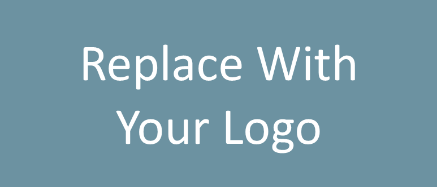 Sales Meeting AgendaApril 26, 2022INSERT LOCATIONWelcome Company UpdatesMoney Bag Contest AnnouncementMarketing Updates Education OpportunitiesLunch & Learn Workshop: How to Prepare for and Win a Listing Presentation, May 5th at 12 PM, LOCATION Other real estate classes, events, conferences, etc.Practical Learning: Value Exchange MarketingReal Estate Trends/Updates Old Business New Business Next Sales Meeting: May 3rd at 10 AM, LOCATIONFUN FACT: Mother’s Day is May 8th Adjourn